BACCALAURéAT PROFESSIONNELétude et Définition de Produits Industrielsépreuve E3 - Unité : U 33Définition de produit industriel Durée : 4 heures								Coefficient : 2Compétences et connaissances technologiques associées sur lesquelles porte l'épreuve :C 13 :	Analyser une pièceC 21 :	organiser son travailC 32 :	Produire les dessins de définition de produitS 1 :	Analyse fonctionnelle et structurelleS 3 :	représentation d'un produit techniqueS 4 :	Comportement des systèmes mécaniques – Vérification et dimensionnementS 5 :	Solutions constructives – Procédés – MatériauxS 6 :	Ergonomie – Sécurité	Ce sujet comporte :	- Dossiers de présentation et technique pages : 3/18 à 8/18	- Dossier travail pages : 9/18 à 15/18- Barème page 16/18	- Dossier ressources page : 17/18 à 18/18- Un Compact Disc contenant :Les fichiers de l’assemblage dans différentes configurations et tous les fichiers pièces associés dans le dossier U33-2014Le fichier mise en plan U33_A3H_vierge.slddrw	Documents à rendre par le candidat :		- Pages : 9/18 à 16/18Calculatrice et documents personnels autorisés.Documents remis au candidat :IMPORTANTContrôle de début de sessionEffectuer les opérations demandées sur la fiche de procédure (doc.16/18)Dossier présentation - techniqueMise en situationLa société SoyleDescriptif du produitProblématiqueFonctionnement du système de freinagePlan d’ensemble « avant modifications » 	(doc 5/18)Plan d’ensemble « après modifications » 	(doc 6/18)Eclaté « après modifications » 	(doc 7/18)Graphe des contacts du moyeu 17 	(doc 8/18)Diagramme FAST du moyeu 17 	(doc 8/18)Graphe des contacts du support étrier droit 16 	(doc 8/18)Diagramme FAST du support étrier droit 16 	(doc 8/18)Dossier travail Travail à effectuer 	(doc. 10/18 à 15/18)Barème de correction 	(doc. 17/18)Fiche de procédure 	(doc. 17/18)Dossier ressource Extrait de catalogue vis épaulée ISO 7379 	(doc.18/18)Fiche d’aide à la création et gestion des calques dans Solidworks 	(doc.18/18)Travail à remettre : Le dossier travail demandé (doc. 9/18 à  doc. 16/18) Une sauvegarde sur disque dur, dans le dossier U33–2014–XXXX (XXXX : n° candidat)         Fichier : U33-XXXX.SLDDRW Une sortie imprimante des dessins géométraux Une sortie imprimante des dessins de définition La fiche de suivi signée par le candidat et le surveillant correcteurDOSSIERSDEPRESENTATION-TECHNIQUEMise en situation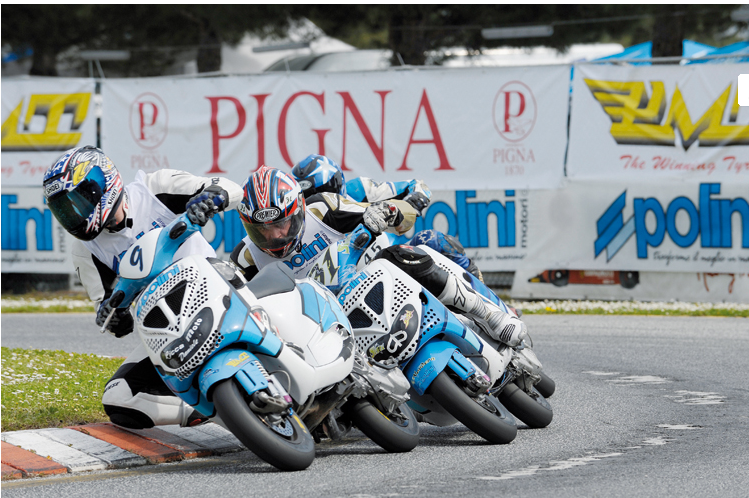 Les scooters utilisés en compétition sont issus du commerce. Ils sont préparés pour être le plus performant possible, et nécessitent notamment un système de freinage adéquat pour être utilisés en toute sécurité. L’étude suivante porte sur le système de freinage développé par la société SOYLE, adaptable à la plupart des scooters commercialisés.La société SOYLE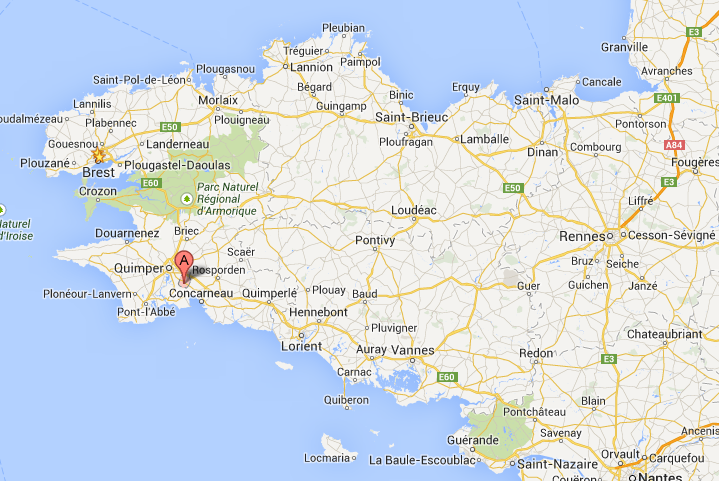 	SOYLE est une entreprise basée à Saint Evarzec (29). Elle est spécialisée dans l’équipement de motos, scooter ou BMX. Ses pièces sont commercialisées via internet.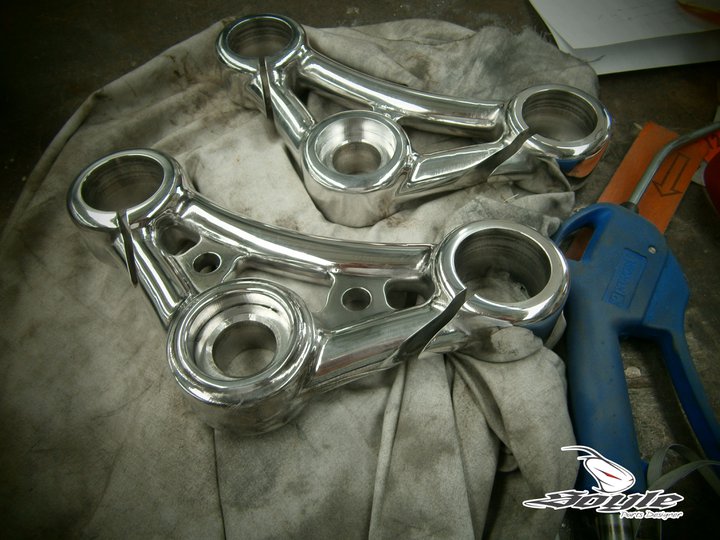 				       Situation géographique de SOYLE	Tés de fourche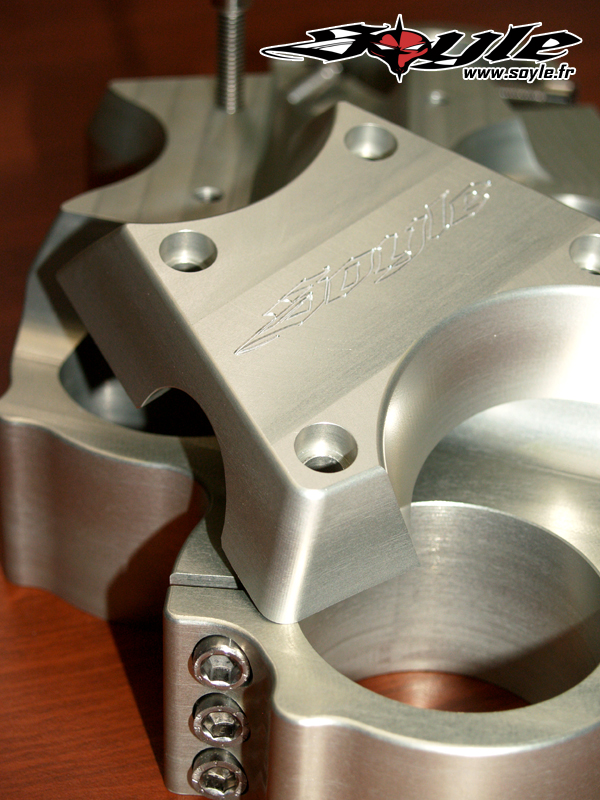 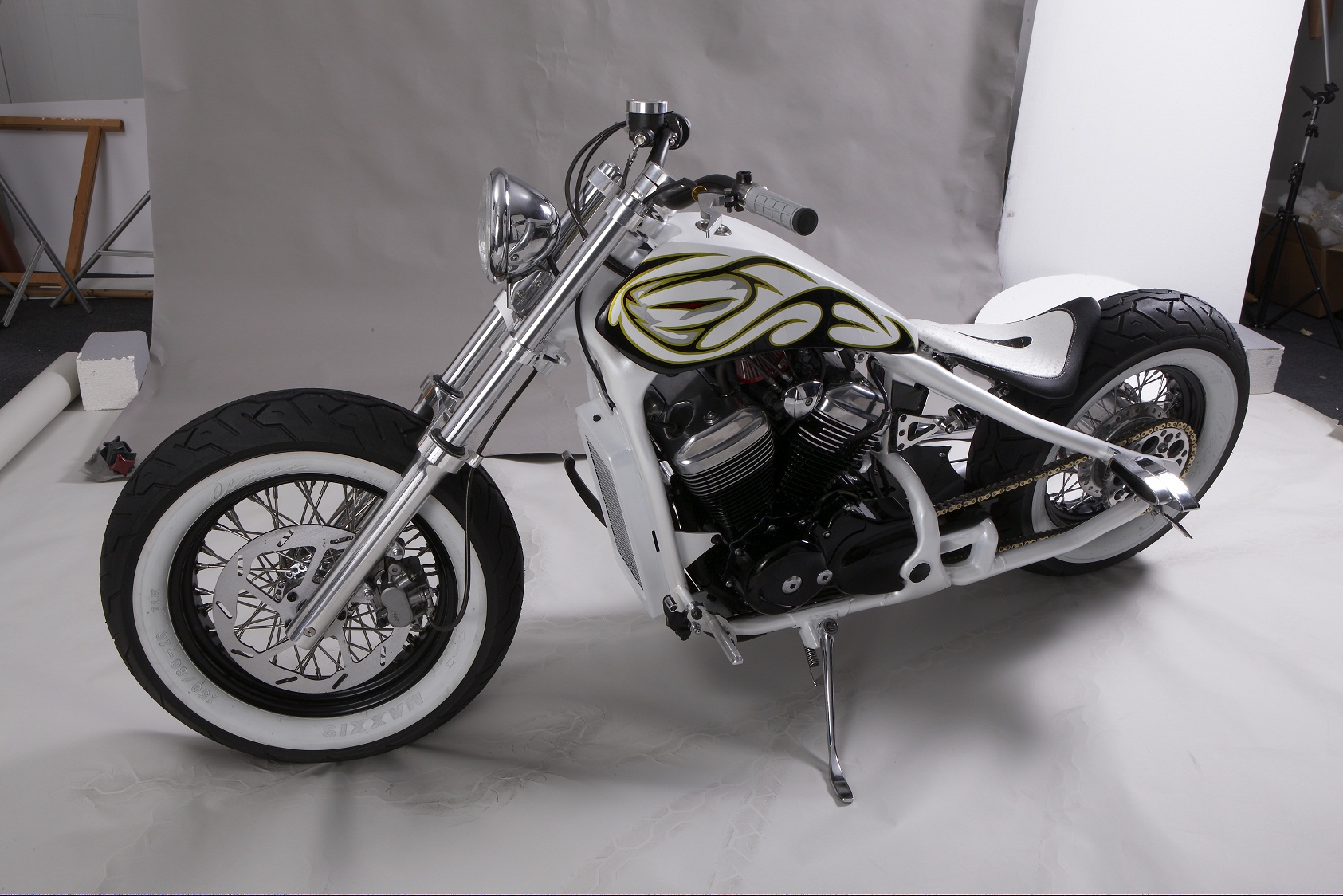 CustomDescriptif du produitIl s’agit d’un système de freinage de scooters utilisé en compétition. Ces bolides survitaminés atteignent de grandes vitesses, il est donc nécessaire de revoir leurs systèmes de freinage.Problématique	Sur les scooters classiques, la roue avant est équipée d’un disque et étrier de frein. Les hautes vitesses atteintes en compétitions nécessitent une amélioration du freinage, et donc d’équiper la roue avant d’un second disque et étrier de frein, et d’un support d’étrier, sur le fourreau de fourche droit.Fonctionnement du système de freinage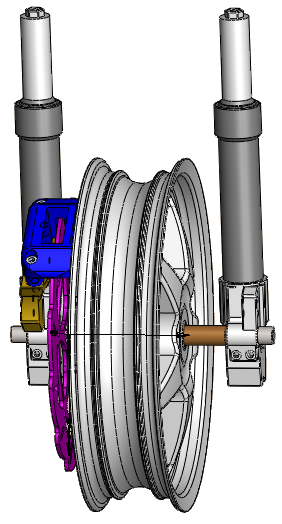 Ouvrir « Etrier de frein double scooter.sldasm » Le modèle 3D du système de freinage du scooter apparait, configuration « état initial », voir dessin d’ensemble « avant modifications » page 5/18.Lorsque le pilote actionne le frein, une paire de plaquettes (non représentées), situées à l’intérieur de l’étrier 2, viennent serrer le disque de frein 9. (Voir doc 5/18)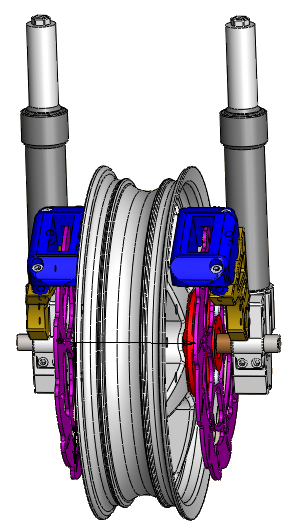 Cliquer sur la configuration « état modifié »Les pièces ajoutées au système de freinage apparaissent, voir dessin d’ensemble « après modifications » page 6/18.Les pièces ajoutées ou modifiées lors de la modification sont repérées sur la vue éclatée, page 7/18.Lorsque le pilote actionne le frein, deux paires de plaquettes (non représentées) situées à l’intérieur des deux étriers 2, viennent serrer les deux disques de frein 9. Le doublage du système améliore grandement l’efficacité du freinage. (Voir doc 6/18)Nous limiterons l’étude à la définition du moyeu 17 et du support d’étrier droit 16.Les fourreaux de fourche droite 15 et gauche 1 sont identiques, mais les deux supports d’étriers 3 et 16 ne sont pas des pièces symétriques ; il est donc nécessaire de définir une nouvelle pièce. MEP Etat initial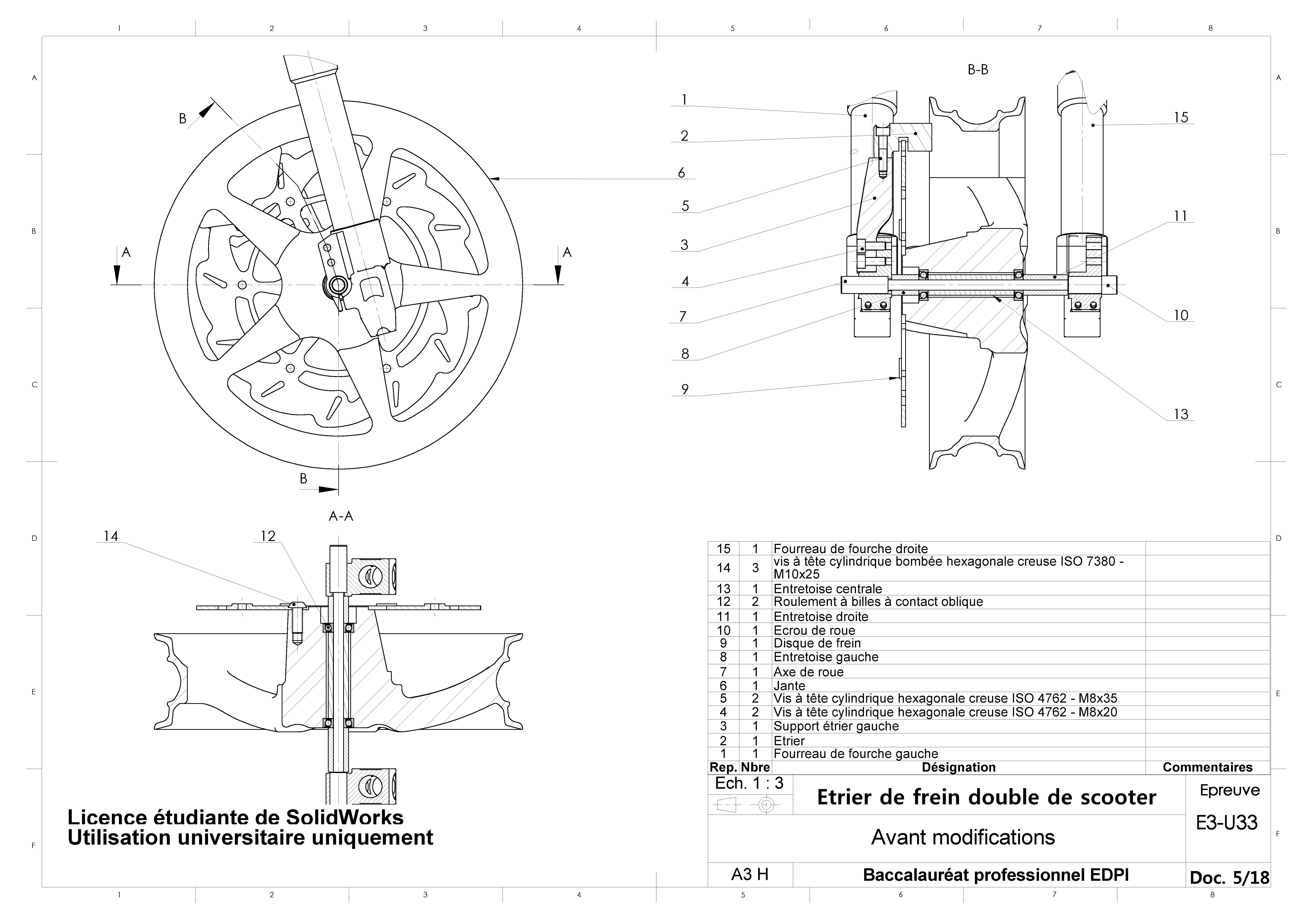  MEP état modifié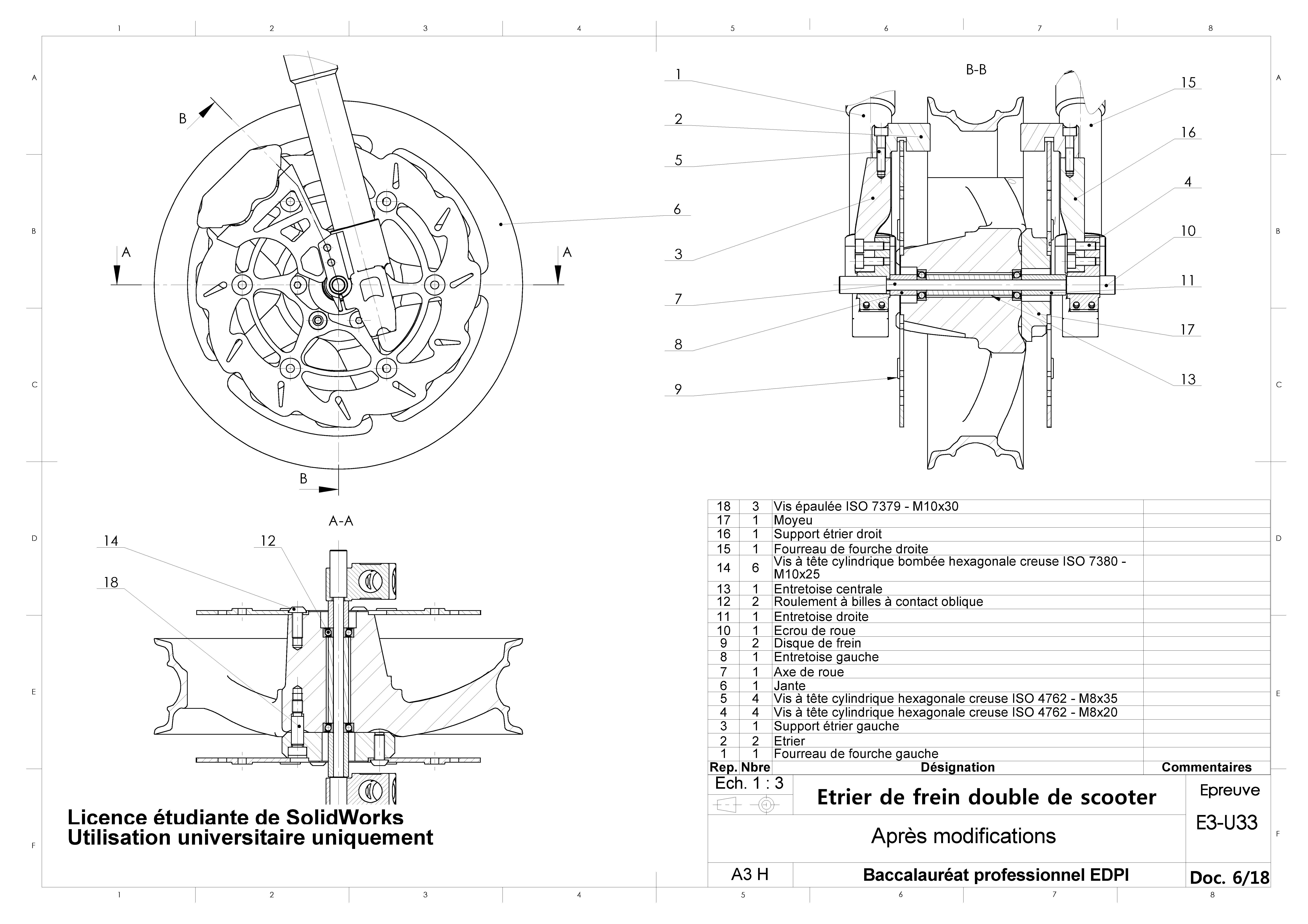  MEP Eclaté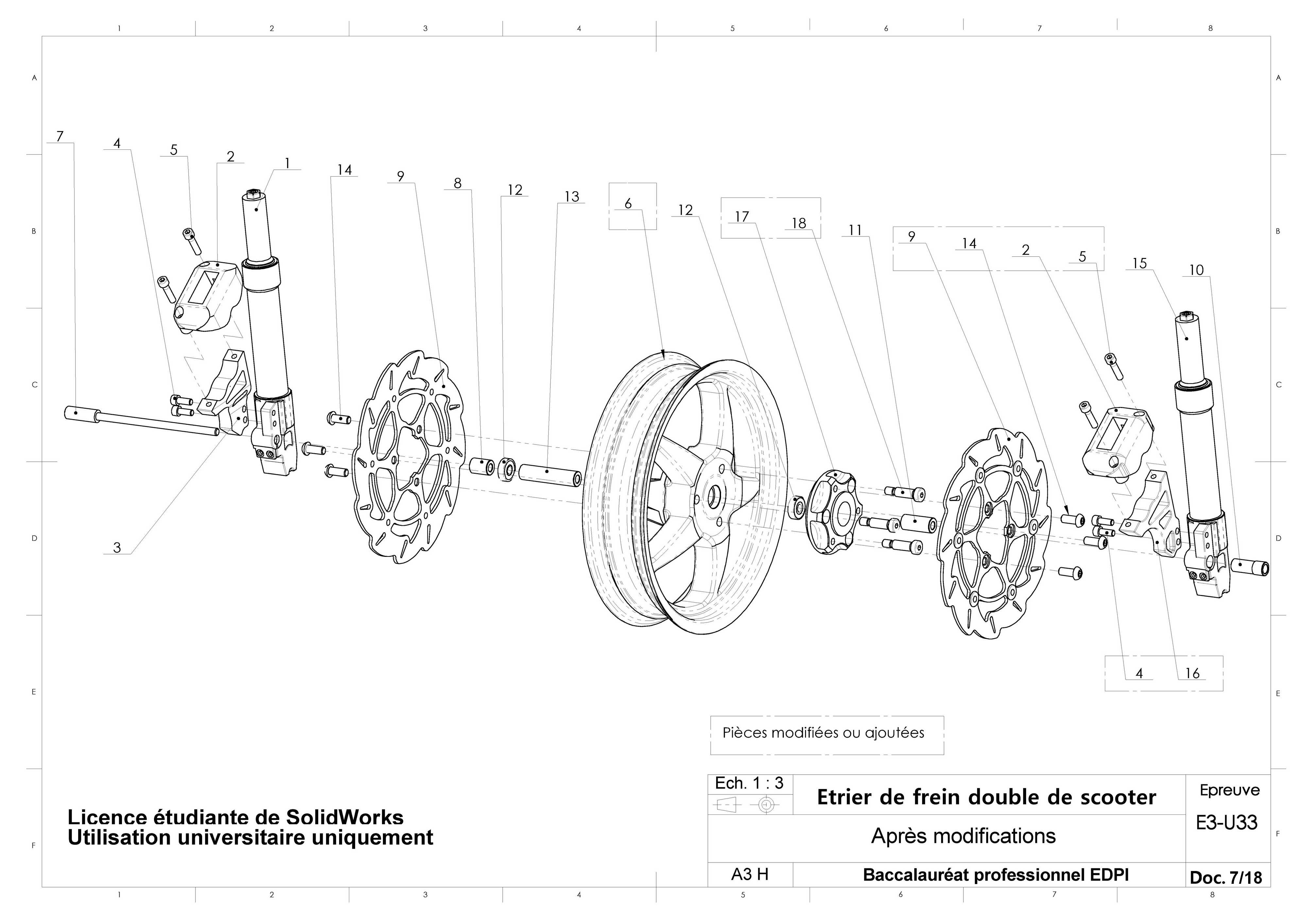 Graphe des contacts du moyeu 17Diagramme FAST du moyeu 17Graphe des contacts du support étrier droit 16Ne pas traiter les zones grisées (GFS1)Diagramme FAST du support étrier droit 16DOSSIERDETRAVAILTRAVAIL DEMANDE1. COTATION FONCTIONNELLE.Définir les chaînes de cotes fonctionnelles, que l’on nommera Ja, Jb, Jc, et Jd.Ja : exigence de positionnement du plan médian de la rainure de l’étrier aligné avec le plan médian du disque.Jb : la profondeur de l’alésage du moyeu 17 est suffisante pour mettre en position la vis épaulée ISO 7339 – M10 x 30 repère 18.Jc : garantir un montage correct du disque 9 sur le moyeu 17 (centrage court).Jd : jeu entre étrier de frein 2 et disque de frein 9.Réaliser, sur le dessin ci-dessous, les chaînes de cotes relatives aux jeux fonctionnels Jb, et Jc auxquels participent les pièces objet de l’étude ; inscrire sur le dessin ci-contre le nom des cotes de la chaîne Ja. 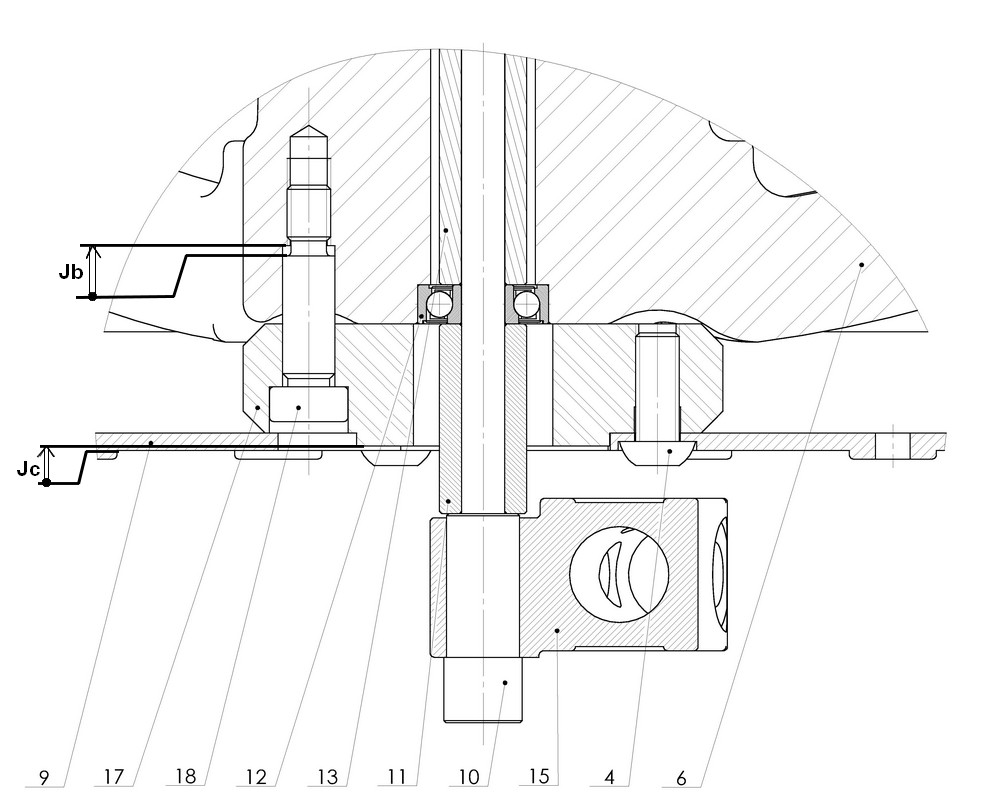 A partir des chaînes de cotes, écrire les équations relatives aux jeux maxi et mini de Ja et Jd.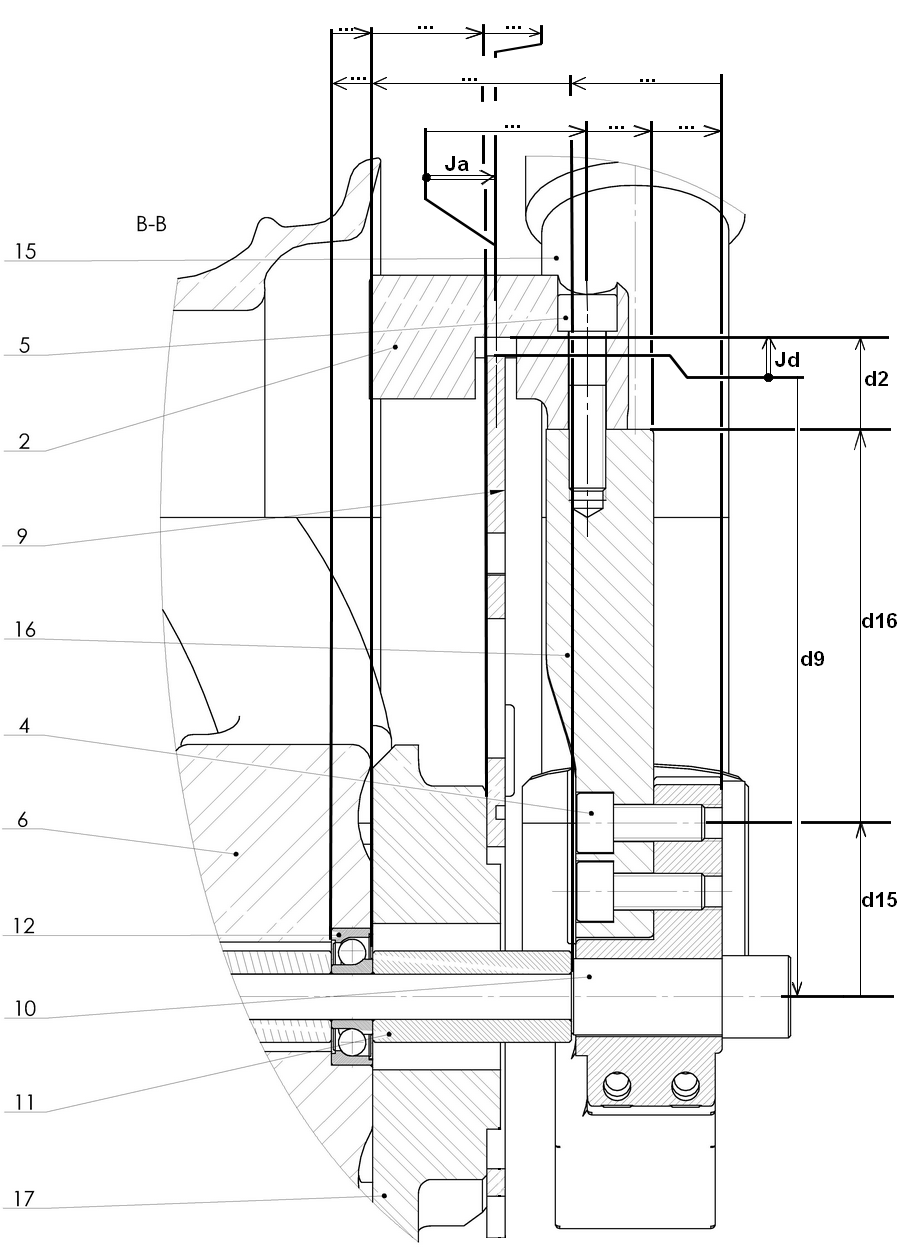 2. RECHERCHE DES SURFACES FONCTIONNELLES ET RECHERCHE  DE LEURS  COTATIONS.A partir des graphes des contacts et FAST doc. 8/18 et de l’ensemble du dossier, il vous est demandé d’effectuer le repérage des surfaces fonctionnelles des pièces moyeu 17 et support d’étrier droit 16.Travailler sur les doc. 13/18 à doc. 15/18 en s’inspirant de l’exemple fourni doc. 12/18.Mettre en couleur les surfaces fonctionnelles étudiées sur les dessins du tableau doc 13/18 à doc. 15/18Inscrire dans le tableau :la cotation dimensionnelle sans les tolérances,les spécifications de forme (sans indication de la valeur numérique),les spécifications de position (sans indication de la valeur numérique),les relations entre les GFS 1 et 2 (moyeu 17) et entre les GFS 3 et 4 (étrier droit 16),les états de surfaces sans indications chiffrées.Mettrez en place sur les figurines les indications de cotation.DEFINITION du moyeu 17A l’aide des éléments du dossier, des travaux de recherche de cotation et de recherche des surfaces fonctionnelles qui ont été menés et en utilisant les fichiers du modèle virtuel 3D de l’ensemble, on vous demande de réaliser :La mise en plan géométral du moyeu 17,Une sortie papier en 2 exemplaires du dessin géométral du moyeu 17, dont l’une est destinée au travail préparatoire de recherche de cotation,Une sortie papier de la cotation de définition de produit fini du moyeu 17.DEFINITION du support d’étrier droit 16A l’aide des éléments du dossier, des travaux de recherche de cotation et de recherche des surfaces fonctionnelles qui ont été menés et en utilisant les fichiers du modèle virtuel 3D de l’ensemble, on vous demande de réaliser :La mise en plan géométral du support d’étrier droit 16,Une sortie papier en 2 exemplaires du dessin géométral du support d’étrier droit 16, dont l’une est destinée au travail préparatoire de recherche de cotation,Une sortie papier de la cotation de définition de produit fini du support d’étrier droit 16.Démarche :I) Géométrie de la pièce : Réaliser une mise en plan du moyeu 17 et du support d’étrier droit 16 (même fichier de mise en plan, feuilles nommées « moyeu 17 » et « support d’étrier droit 16 ») à partir du fichier-plan fourni (mise en plan U33_A3H_vierge.slddrw) en effectuant le choix des vues, coupes, sections et toutes autres vues qui seront jugées nécessaires pour définir complètement les formes des pièces afin de réaliser la cotation de définition.Ajouter dans le cartouche le numéro de candidat. Faire deux sorties papier de ces dessins (une à remettre à la fin de l’épreuve, l’autre servira de brouillon pour la cotation de définition).II) Cotation de définition :A l’aide des documents du dossier, de la deuxième sortie papier du dessin géométral, et à partir des travaux de recherche qui ont été menés : Intégrer les cotes A17, A16, B17, C17 et D16 sur la mise en plan correspondante, sans tolérance géométrique, issue du travail réalisé sur la chaîne de cotes. Compléter les mises en plan du moyeu 17 et du support d’étrier droit 16 par la cotation des surfaces fonctionnelles et des groupes de surfaces fonctionnelles (GFS 1, 2, 3 et 4), à savoir :cotation dimensionnelle avec inscription du tolérancement ISO,spécifications de forme (sans indication de la valeur numérique),spécifications de position (sans indication de la valeur numérique),états de surface,ajouter les relations géométriques d’orientation et/ou de positionnement entre les groupes fonctionnels GFS1 et GFS2 puis GFS3 et GFS4. Compléter le cartouche, sauvegarder et imprimer, à savoir :indiquer le numéro de candidat dans le cartouche,faire une sauvegarde sur le disque dur du fichier U33–2014–XXXX,faire une sortie papier de ces dessins de définition.A noter : sur la mise en plan, utiliser un calque avec une couleur par groupe de surfaces fonctionnelles. Une fiche d’aide SolidWorks sur l’utilisation des calques est en document ressource voir doc. 18/18.Repérage des surfaces du moyeu 17 – GFS1Repérage des surfaces du moyeu 17 – GFS2Repérage des surfaces du support d’étrier droit 16 – GFS3Repérage des surfaces du support d’étrier droit 16 – GFS4FICHE BAREME : DEFINITION DE PRODUITDéfinition de Produit Industriel : Durée 4h – coefficient 2 (notation sur 40)ATTENTION : Le candidat est responsable de la sauvegarde régulière de son travail dans le dossier qui lui est réservé.MISE EN ŒUVRE DU SYSTEME Matériel et LogicielDOSSIERRESSOURCESExtrait catalogue HPC – Vis épaulée 18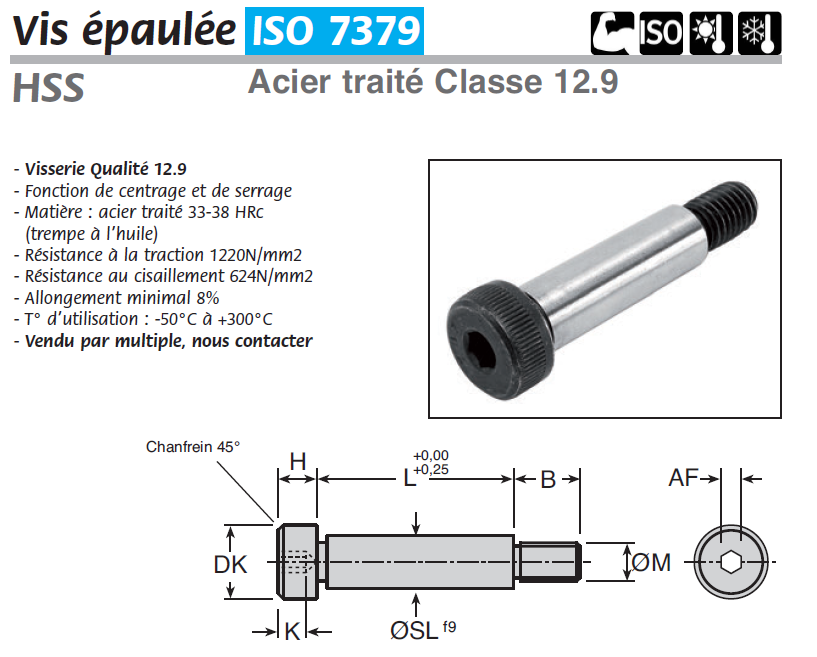 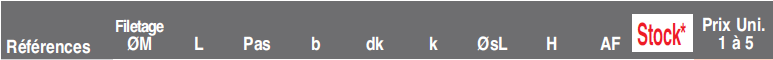 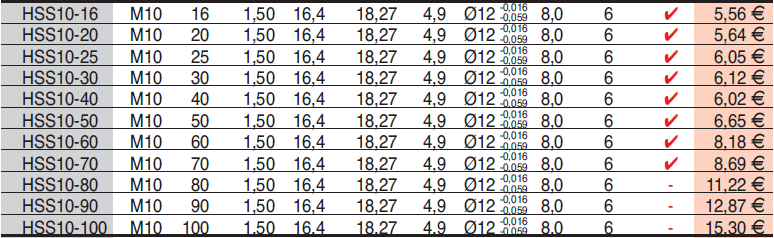 Fiches d’aide SolidWorks.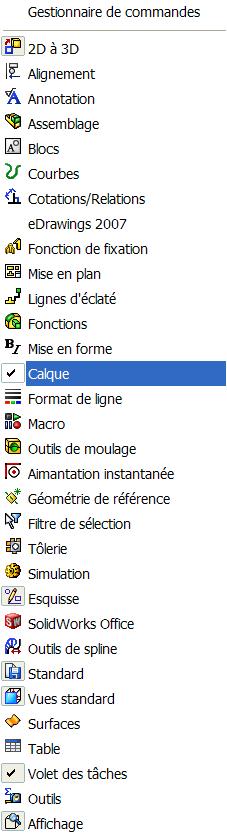 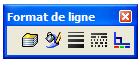 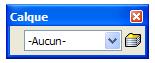 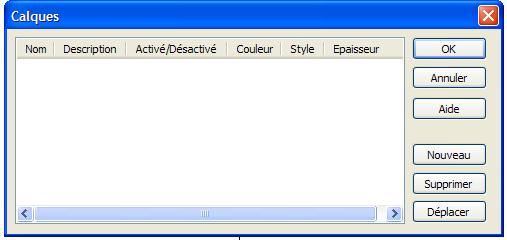 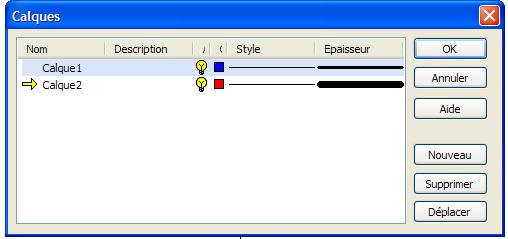 	Aide à la création et gestion des calques.Mise en place des outils de création des calques sous SolidWorks.Il faut cliquer sur :Affichage, Barres d’outils, ce menu s’ouvre.Ouvrir la barre d’outils :Format de ligne ou mieux Calque		Propriétés de calquePour créer ou modifier un calque.	Cliquer sur l’icône propriété de calqueDans la barre d’outils Format de ligne ou Calque.La gestion est plus rapide dans la barre d’outils Calque.Cette boite s’ouvre. Cliquer sur Nouveau et entrer le nom du calque suivant les instructions 
précédentes.Spécifier le format de ligne des entités situées sur le calque.Ajouter une Description si nécessaire.Spécifier la Couleur de ligne.Spécifier le Style si nécessaire.Spécifier l’Epaisseur si nécessaire.Pour rendre un calque actif cliquer devant le nom du calque.Ou utiliser le menu déroulant de la barre d’outils calquePour rendre visible ou invisible un calque il faut cliquer l’ampoule qui est jaune  SURFACE DE CONTACTFONCTIONCOTATIONGFSPlanMIP (appui plan)FormeGFS1(rouge)GFS1(rouge)Lamage + AlésageMIP (centrage) + MAPDiamètre + longueur + positionGFS1(rouge)Plan + CylindreMIP (appui plan et centrage court)Forme + position + diamètreGFS2(bleu)GFS2(bleu)TaraudageMAPPosition + diamètreGFS2(bleu)Appui planMIPAppui planFixer le moyeu 17 sur la jante 6MIPFixer le moyeu 17 sur la jante 6CentrageGFS1CentrageMAPLamageMAPLamageAppui planMIPAppui planFixer disque 9 sur moyeu 17MIPFixer disque 9 sur moyeu 17Centrage courtGFS2Centrage courtMAPTaraudageMAPTaraudageSURFACE DE CONTACTFONCTIONCOTATIONGFSPlanMIP (appui plan)FormeGFS3(vert)GFS3(vert)Perçage +LamageMIP + MAPDiamètres + longueur + positionGFS3(vert)PlanMIP (appui plan)Forme + positionGFS4(orange)GFS4(orange)TaraudageMIP + MAPDiamètre + longueur + positionGFS4(orange)MIPAppui planFixer le support d’étrier 16 sur la fourche droite 15MIPAppui planFixer le support d’étrier 16 sur la fourche droite 15GFS3MAPLamageMAPLamageMIPAppui planFixer l’étrier 2 sur le support d’étrier 16MIPAppui planFixer l’étrier 2 sur le support d’étrier 16GFS4MAPTaraudageMAPTaraudageJa maxi =Ja mini = Jd maxi =Jd mini =Pièces en contactsSurfaces  étudiéesLiaison avec le FASTNature géométrique des SurfacesFonctions assuréesDimensions fonctionnellesSpécifications de Forme et de PositionCotation géométrique, Eléments de référence6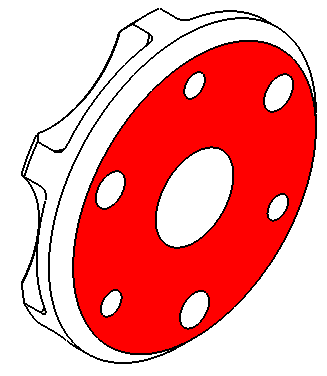 Fixer le moyeu 17 sur la jante 6planMIP (appui plan)planéitéLe plan est la référence APlanéité de A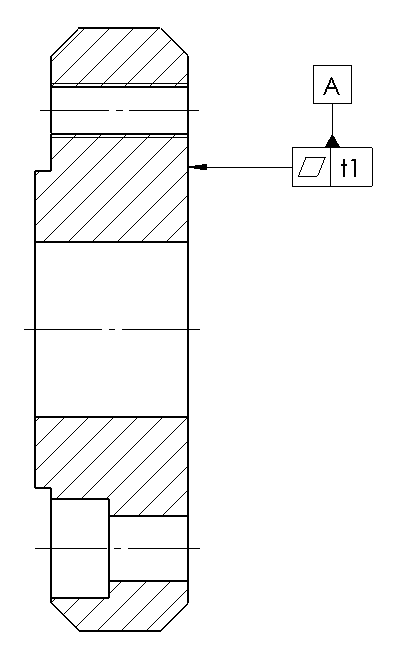 18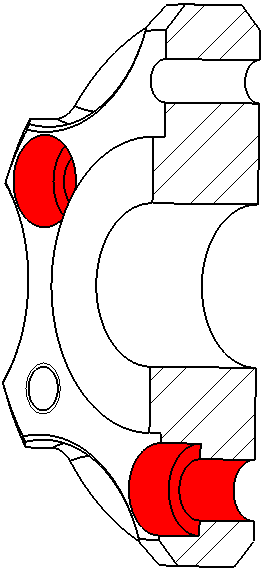 Fixer le moyeu 17 sur la jante 63 fois deux cylindres et un planMIP (centrage court) et MAPØ12H10Ø18,114,4Cote de Ø80Angle de 120°Localisation / ALocalisation par rapport à la référence A, positionné à 120° sur un cercle de Ø80Profondeur du lamage et de l’alésage données via les chaînes de cotes.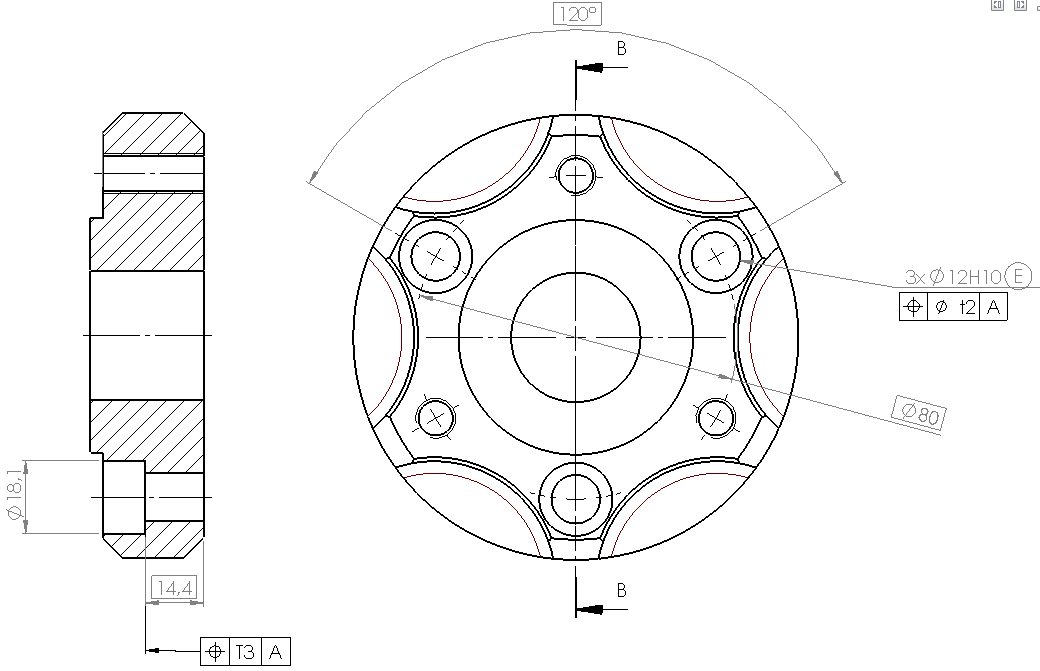 Pièces en contactsSurfaces  étudiéesLiaison avec le FASTNature géométrique des SurfacesFonctions assuréesDimensions fonctionnellesSpécifications de Forme et de PositionCotation géométrique, Eléments de référence9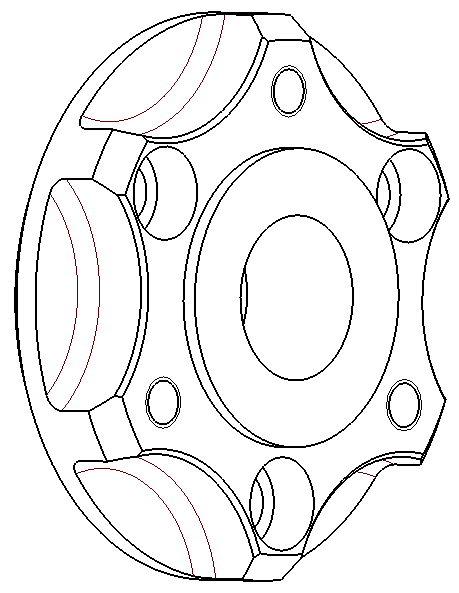 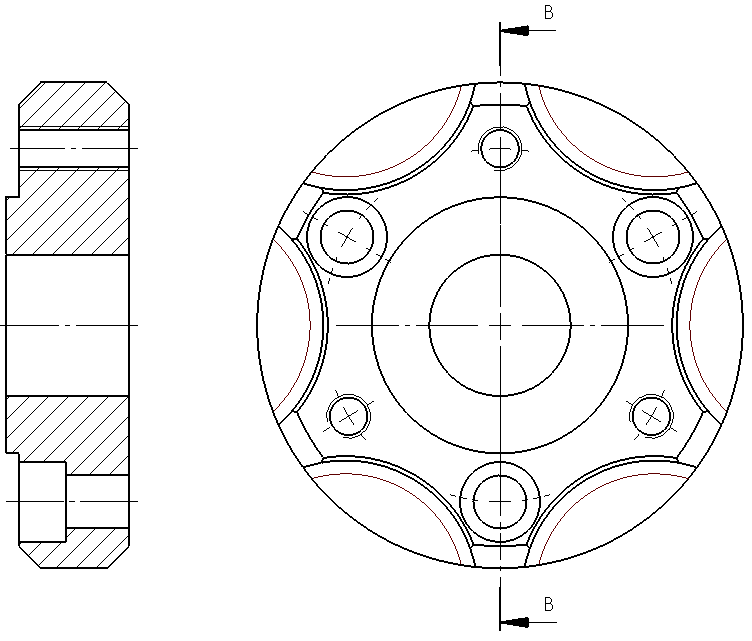 14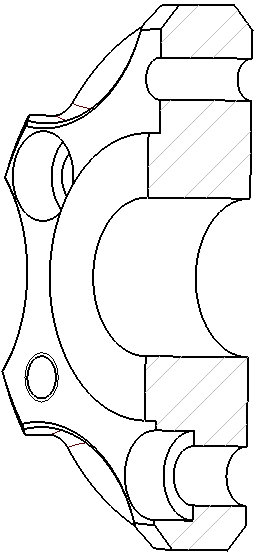 Pièces en contactsSurfaces  étudiéesLiaison avec le FASTNature géométrique des SurfacesFonctions assuréesDimensions fonctionnellesSpécifications de Forme et de PositionCotation géométrique, Eléments de référence15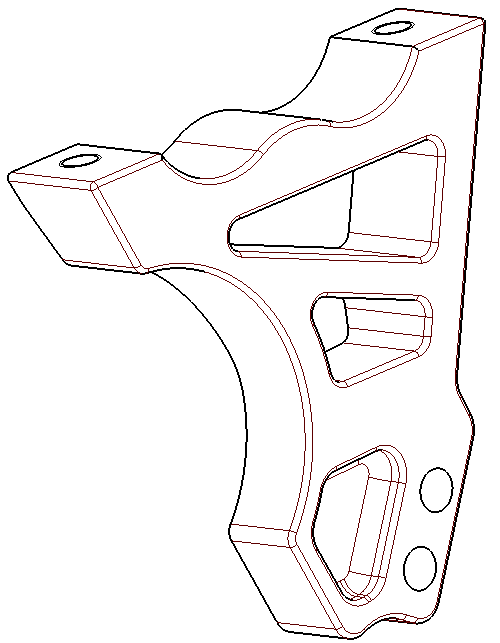 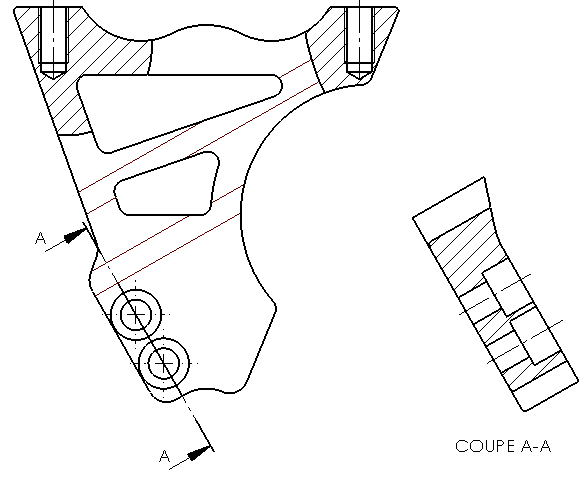 4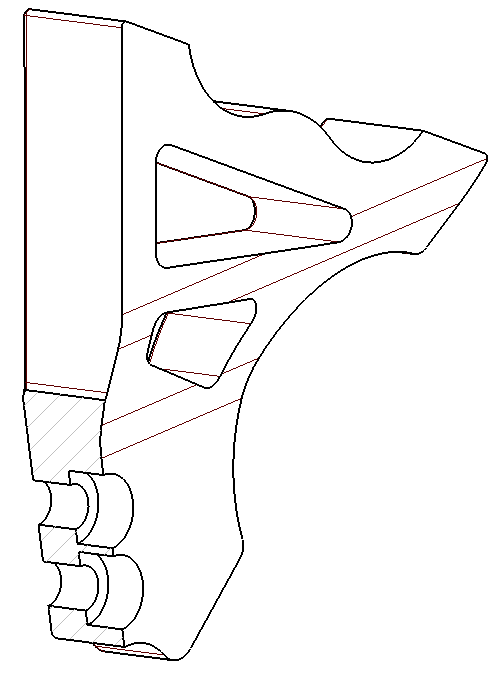 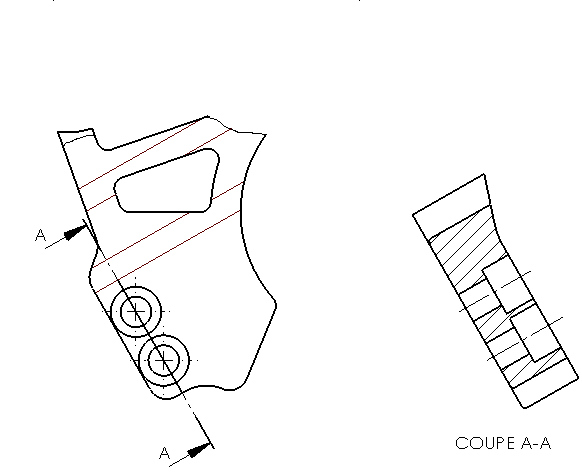 Pièces en contactsSurfaces  étudiéesLiaison avec le FASTNature géométrique des SurfacesFonctions assuréesDimensions fonctionnellesSpécifications de Forme et de PositionCotation géométrique, Eléments de référence2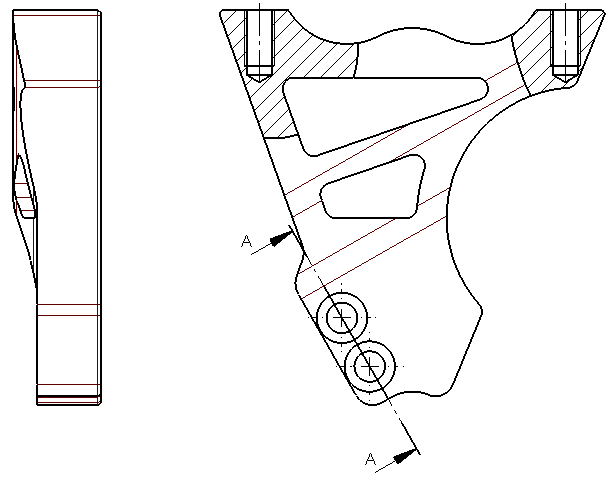 5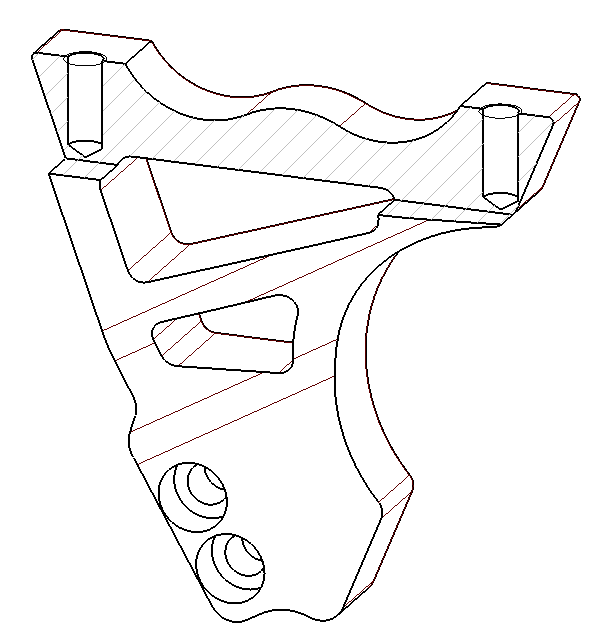 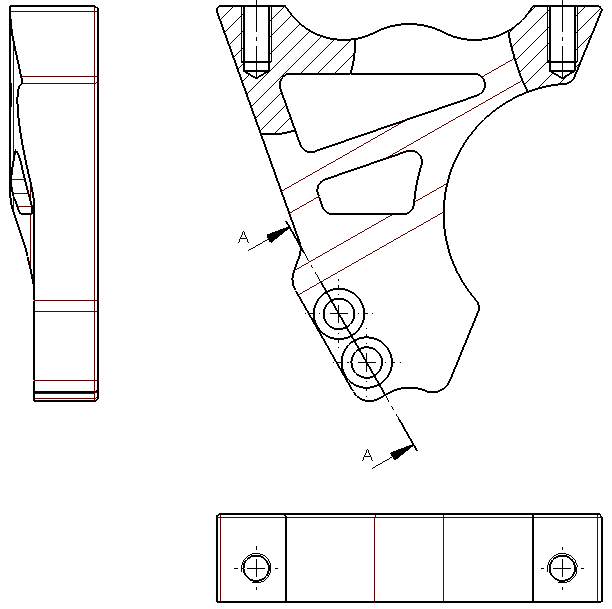 TâchesTâchesPoints sur 400Points sur 400Début de sessionMise sous tension du poste informatique et des périphériquesNon  évaluéNon  évaluéDébut de sessionRenommer le dossier U33–2014 en U33–2014–XXXX(où XXXX est le numéro du candidat)Non  évaluéNon  évaluéDébut de sessionVérifier la présence des fichiers de travaildans le dossier cité ci-dessusNon  évaluéNon  évaluéSession de travailChaîne de cotesChaîne de cotes400Session de travailCotation fonctionnelle : Jeu / 30400Session de travailEcriture des équations/ 40400Session de travailRecherche des surfaces fonctionnelles et leurs cotationsRecherche des surfaces fonctionnelles et leurs cotations400Session de travailRepérage des surfaces suivant les exemples/ 30 400Session de travailRepérage des SF ou des GSF et cotation sur les dessins et relations entre les GFS/ 60 400Session de travailMise en plan du moyeu 17 / étrier droit 16Mise en plan du moyeu 17 / étrier droit 16400Session de travailChoix judicieux des vues (définition complète des formes des pièces)/ 50400Session de travailModification ou compléments apportés  à la mise en plan effectuée avec le logiciel afin de respecter rigoureusement les normes de représentation en vigueur/ 30400Session de travailCotation du moyeu 17 / étrier droit 16Cotation du moyeu 17 / étrier droit 16400Session de travailCotation dimensionnelle, tolérances et états de surface  / 40400Session de travailSpécifications de forme/ 40400Session de travailSpécifications de position / 40400Session de travailRespect des normes de représentation en vigueur sur la cotation et utilisation des calques avec couleurs / 40400Fin de sessionEffectuer la (ou les) sortie(s) traceurNon évaluéNon évaluéFin de sessionVérification de la présence des fichiers de travail dans le dossierU33–2014–XXXX (par le candidat et le surveillant)Non évaluéNon évaluéFin de sessionTransfert des fichiers vers un support externe(graveur ou clé USB) avec l'aide du surveillantNon évaluéNon évaluéFin de sessionVérification de la présence des fichiers de travail sur le support externe (par le candidat et le surveillant)Non évaluéNon évaluéFin de sessionEmarger la fiche de suiviNon évaluéNon évaluéSUIVI à remplir par le surveillant-correcteurSUIVI à remplir par le surveillant-correcteurTâche effectuée à cocherDÉBUT DE SESSIONMettre sous tension les périphériques et le micro ordinateur,Renommer le dossier U33–2014 de C:\ en U33–2014–XXXX(XXXX : n° du candidat).DÉBUT DE SESSIONMettre sous tension les périphériques et le micro ordinateur,Renommer le dossier U33–2014 de C:\ en U33–2014–XXXX(XXXX : n° du candidat).SESSION DE TRAVAILLe candidat est responsable de la sauvegarde régulière de son travail dans le dossier 
U33–2014–XXXX.SESSION DE TRAVAILLe candidat est responsable de la sauvegarde régulière de son travail dans le dossier 
U33–2014–XXXX.FIN DE SESSIONEffectuer les sorties imprimante demandées,Vérifier la présence des fichiers du travail produit dans le répertoire :U33–2014–XXXX,Appeler le surveillant correcteur pour :Enregistrer le contenu de U33–2014–XXXX sur un support externe,Vérifier et certifier le transfert correct sur le support externe,Emarger la « fiche de suivi ».FIN DE SESSIONEffectuer les sorties imprimante demandées,Vérifier la présence des fichiers du travail produit dans le répertoire :U33–2014–XXXX,Appeler le surveillant correcteur pour :Enregistrer le contenu de U33–2014–XXXX sur un support externe,Vérifier et certifier le transfert correct sur le support externe,Emarger la « fiche de suivi ».INCIDENTS__________________________________________________________________________________________________________________________________________INCIDENTS__________________________________________________________________________________________________________________________________________BAC Professionnel EDPI – Session 2014ÉPREUVE : E3 - Unité : U33 Définition de produits industrielsCENTRE : ……………………………………………………..N° d’anonymat : ____________________BAC Professionnel EDPI – Session 2014ÉPREUVE : E3 - Unité : U33 Définition de produits industrielsCENTRE : ……………………………………………………..N° d’anonymat : ____________________BAC Professionnel EDPI – Session 2014ÉPREUVE : E3 - Unité : U33 Définition de produits industrielsCENTRE : ……………………………………………………..N° d’anonymat : ____________________BAC Professionnel EDPI – Session 2014ÉPREUVE : E3 - Unité : U33 Définition de produits industrielsCENTRE : ……………………………………………………..Nom du candidat : ……………………………….…………….N° de candidat : ______________________________________N° d’anonymat : _____________________________________________________________________________________________________________________________________Nom du surveillant correcteur : ………………………………………………Signatures………..……..………..…….Signatures………..……..………..…….